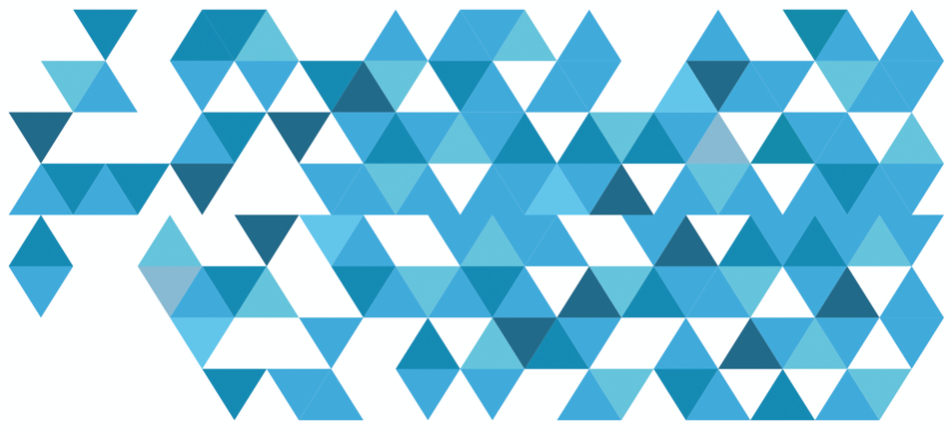 Version expérimentale 1.0 - 2022Remarque : si vous souhaitez proposez l’avis d’autres encadrants ou si vous disposez de plusieurs référents, ajouter des pages complémentaires.Carte identité de votre formation pratiqueCarte identité de votre formation pratiqueCarte identité de votre formation pratiqueCarte identité de votre formation pratiqueVos Nom-PrénomN° LicenceVotre club (nom)Date de votre formation initiateur (ETAPE1) : début-finNom instructeurLes encadrants d’activités ou de formations : lors de vos co-encadrementsLes encadrants d’activités ou de formations : lors de vos co-encadrementsLes encadrants d’activités ou de formations : lors de vos co-encadrementsLes encadrants d’activités ou de formations : lors de vos co-encadrementsENCADRANT 1Nom–Prénom- QualificationClubAvis sur les compétences acquises et celles restant à acquérirSIGNATUREENCADRANT 2Nom–Prénom- QualificationClubAvis sur les compétences acquises et celles restant à acquérirSIGNATUREENCADRANT 3Nom–Prénom- QualificationClubAvis sur les compétences acquises et celles restant à acquérirSIGNATURELe référent de votre formation pratique : Le référent de votre formation pratique : Le référent de votre formation pratique : Le référent de votre formation pratique : REFERENTNom–Prénom- QualificationClubAvis sur les compétences acquises et celles restant à acquérirSIGNATURE